Plohe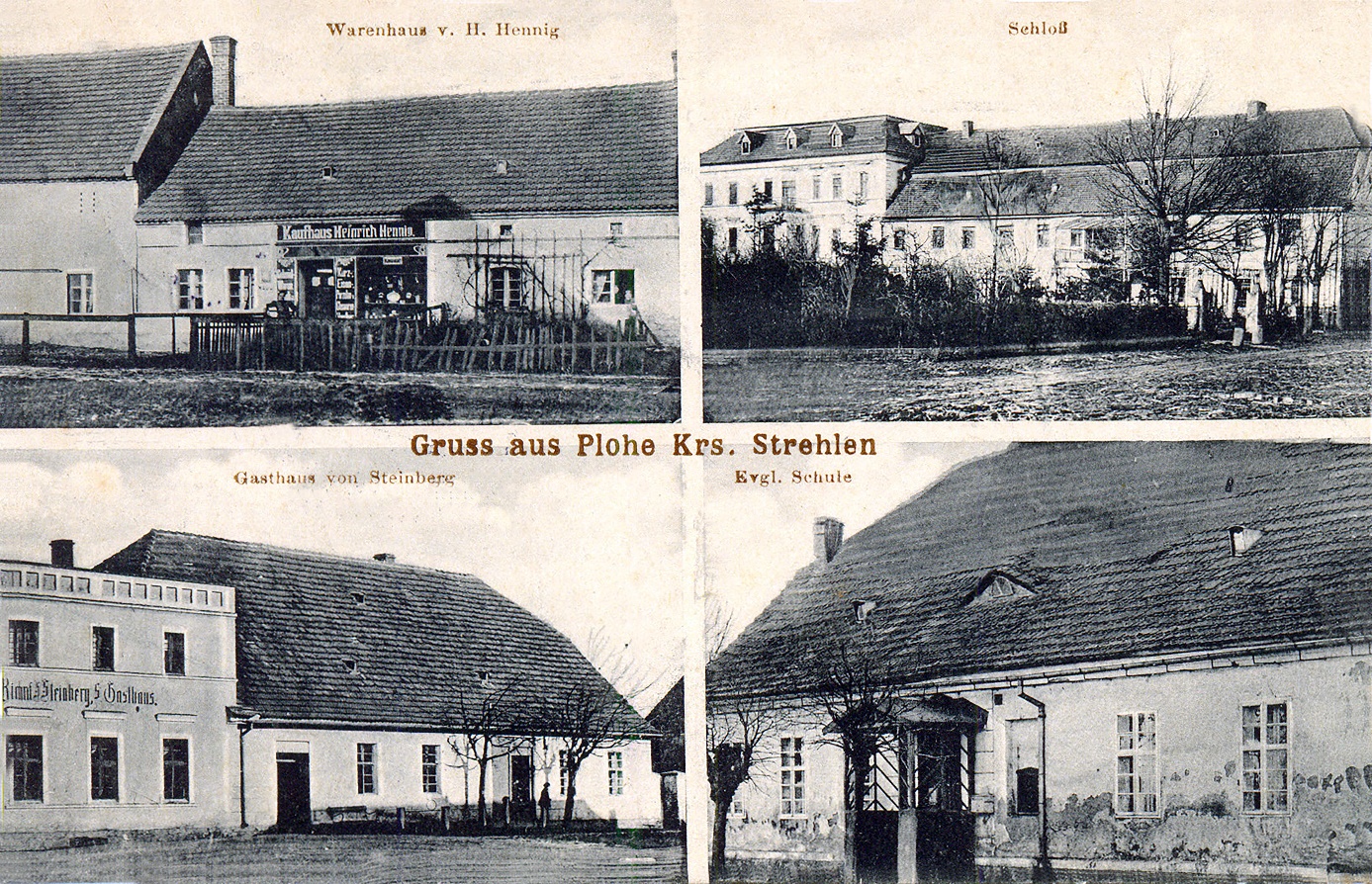 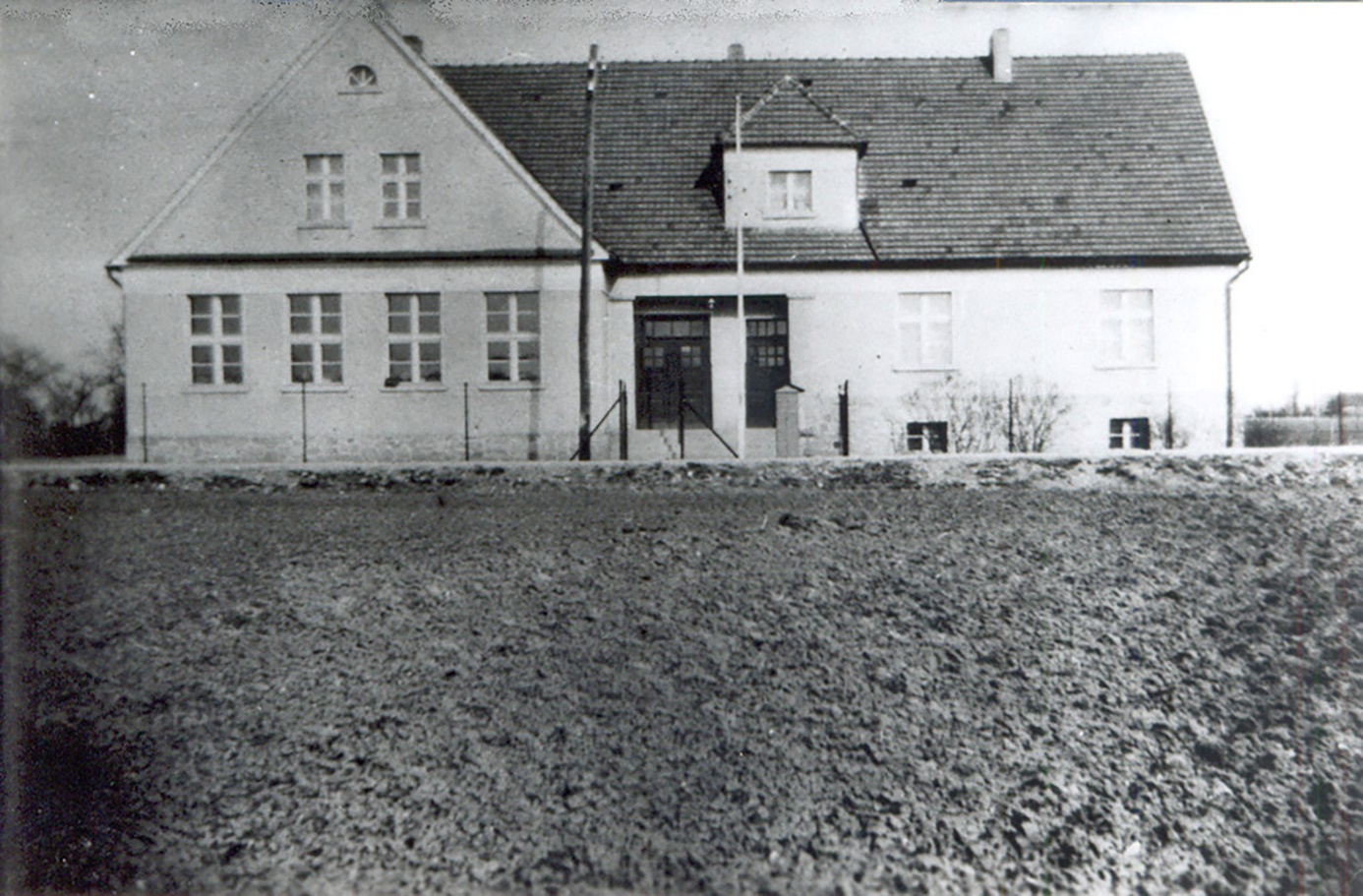 Ev. Volksschule vor 1945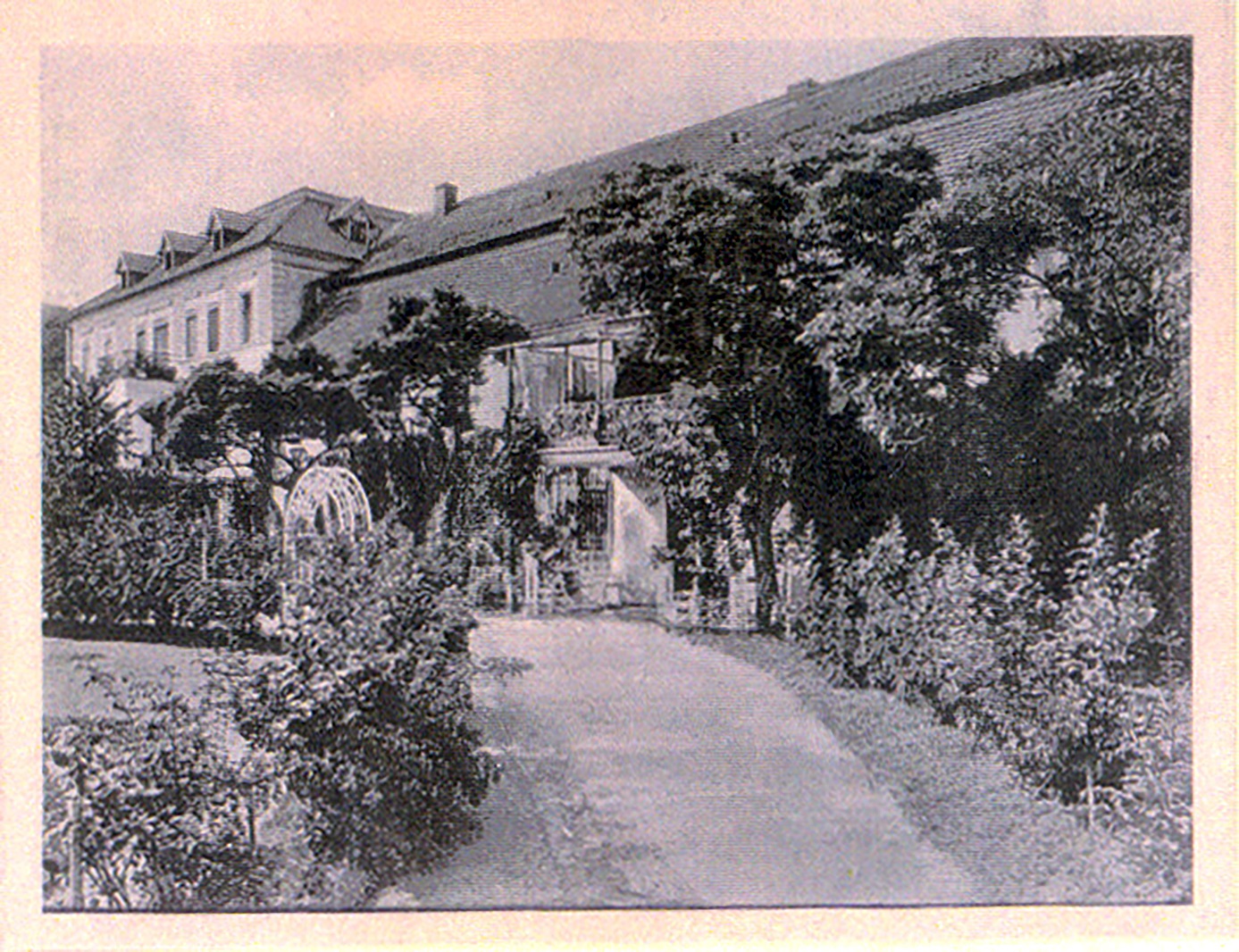 Schloß vom Rittergut der Freiherren von Richthofen